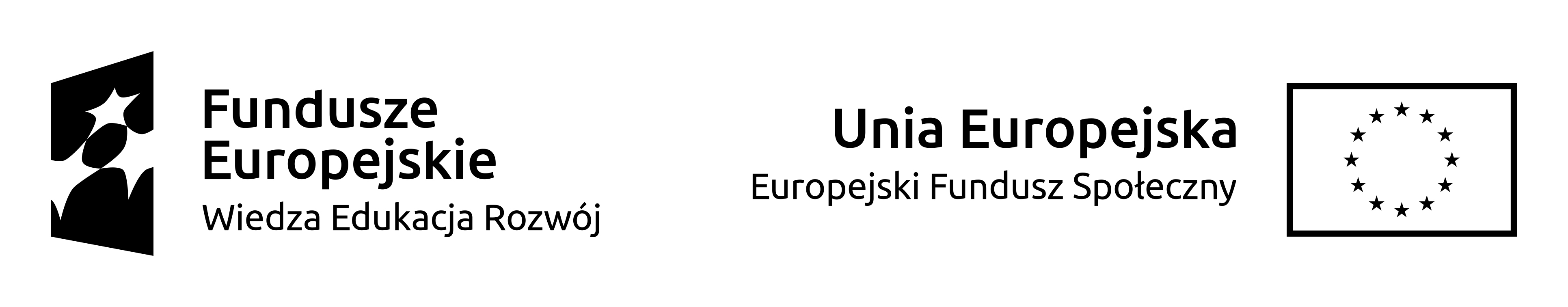   ………………………………………….2021 r.                      			                                                                                        (miejscowość, data)                                                                                                           STAROSTA POWIATU                                                                                                           WYSZKOWSKIEGO                                                                                                             Za pośrednictwem                                                                                                            Dyrektora Powiatowego Urzędu Pracy                                                                                                           w WyszkowieWNIOSEK O SKIEROWANIE NA SZKOLENIE WSKAZANE PRZEZ OSOBĘ UPRAWNIONĄ           (INDYWIDUALNE) – zgodnie z art. 40 ust. 3 ustawy z dn. 20.04.2004 r. o promocji zatrudnienia 
i instytucjach rynku pracy (Dz. U. z 2020 r., poz. 1409 z późn. zm.)w ramach projektu „Aktywizacja osób młodych pozostających bez pracy w powiecie wyszkowskim (IV)”współfinansowanego przez Unię Europejską ze środków Europejskiego Funduszu Społecznego w ramach
Programu Operacyjnego Wiedza Edukacja Rozwój 2014-2020, Oś priorytetowa I Rynek pracy otwarty dla wszystkich,Działanie 1.1 Wsparcie osób młodych pozostających bez pracy na regionalnym rynku pracy – projekty pozakonkursowe,Poddziałanie 1.1.1 Wsparcie udzielane z Europejskiego Funduszu Społecznego.UWAGA!Wnioski mogą składać wyłącznie osoby bezrobotne w wieku 18-29 lat, bez pracy, w tym osoby
z niepełnosprawnościami, zarejestrowane w PUP w Wyszkowie jako bezrobotne.Imię i nazwisko:	……..Adres zamieszkania: …………………………………………………………………………………………………….PESEL*:...................................................................4. Nr telefonu….......................................................................…....Nr i seria dowodu osobistego…………………………………………………………………………………………….Wykształcenie:..........................................................7. Zawód wyuczony:…………...…………………………………8. Zawód ostatnio wykonywany:...................................9. Zawód najdłużej wykonywany:………...………………………10. Posiadane kwalifikacje i uprawnienia:		……..11. Posiadane prawo do zasiłku                        □ TAK                                               □ NIE    * w przypadku cudzoziemca numer dokumentu stwierdzającego tożsamość1. Nazwa szkolenia:.	2. Zakres zagadnień, które powinno zawierać szkolenie: …………………...……………...………………………………    ……………………………………………………………………………………………...……………………………. 3. Dodatkowe informacje o wnioskowanym szkoleniu*:a/ nazwa i adres instytucji szkoleniowej, która posiada wpis do Rejestru Instytucji Szkoleniowych b/ planowany termin szkolenia 	c/ koszt szkolenia	 d/ inne informacje dotyczące wskazanej instytucji szkoleniowej					*ostateczny wybór instytucji szkoleniowej należy do Urzędu 1. Powód ubiegania się o szkolenie (właściwe zaznaczyć):	a/ uzyskanie zatrudnienia	□		b/ konieczność zmiany lub uzupełnienia kwalifikacji 	□		c/ utrata zdolności do wykonywania pracy w dotychczas wykonywanym zawodzie 	□		d/ brak kwalifikacji zawodowych	□	Czy po ukończeniu szkolenia planuje Pan/Pani  podjęcie pracy?□ TAK 	(posiadam uprawdopodobnienie podjęcia odpowiedniej pracy w postaci oświadczenia pracodawcy o zamiarze powierzenia zatrudnienia lub innej pracy zarobkowej)□ NIE      3. Czy po ukończeniu szkolenia planuje Pan/Pani rozpoczęcie prowadzenia własnej działalności gospodarczej?□ TAK  □ NIE   4. Inne istotne dla rozpatrzenia wniosku informacje uzasadniające celowość odbycia szkolenia …………...….……………………………………………………………………………………………………………………………………..……………………………………………………………………………………………………………………………..……………………………………………………………………………………………………………………………..……………………………………………………………………………………………………………………………..……………………………………………………………………………………………………………………………..Oświadczam, że dane zawarte w niniejszym wniosku są zgodne z prawdą i ich wiarygodność potwierdzam własnoręcznym podpisem. Jestem świadomy odpowiedzialności karnej za złożenie fałszywego oświadczenia.……………………………………..………………….                                                                                                                                                                                            (data i podpis osoby uprawnionej)Znak sprawy: DRP.552.Wpisano do rejestru wniosków pod nr:I. DANE DOTYCZĄCE WNIOSKODAWCYII. INFORMACJE O WNIOSKOWANYM SZKOLENIUIII. UZASADNIENIE CELOWOŚCI ODBYCIA SZKOLENIA      IV. OŚWIADCZENIE 